 2022.03.31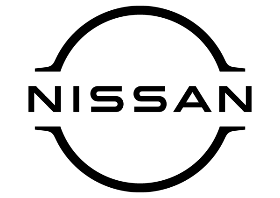 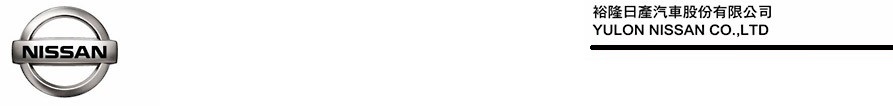 ALL NEW SENTRA王者之風「黑爵士版」重磅登場攜手NISSAN TIIDA J  全新升級限量不加價ALL NEW SENTRA 大改款上市後好評不斷，展現「王者之風」全方位魅力，以嶄新動感外型與豪華房車質感擄獲消費者芳心，更在「省油」、「安全」、「顏值」方面榮獲王者頭銜，搭配代言人柔道國手楊勇緯王者形象，讓 ALL NEW SENTRA 成為房車市場中矚目的焦點。裕隆日產汽車為回饋廣大消費者的支持，自2022年4月1日起至2022年4月29日止，推出 ALL NEW SENTRA 王者之風「黑爵士版」，全新升級限量不加價，限量400台，舊換新78萬元起優惠價，打造霸氣鏡面黑化外觀：包含鏡面黑化水箱護罩、鏡面黑化保桿下方飾條及鏡面黑化鋁合金鋁圈，並搭配「王者之聲套件組」：包含NVH車艙寧靜工程、DSP沉浸式數位音效系統及 JBL 聲動揚聲器，全面提升車室內聽覺感官享受，讓每位車主都能在生活中感受王者之聲。另外，NISSAN TIIDA J「黑爵士版」同步登場，搭配時尚外觀：包含LED頭燈組、LED前霧燈及爵士黑水箱護罩，同時升級「王者之聲套件組」：包含NVH車艙寧靜工程、DSP沉浸式數位音效系統及JBL聲動揚聲器，限量100台升級不加價，舊換新70.5萬元起優惠價，重磅登場(註1)。ALL NEW SENTRA 黑爵士版 內外兼具重磅登場裕隆日產汽車為回饋廣大消費者的支持，自2022年4月1日起至2022年4月29日止，推出 ALL NEW SENTRA 王者之風「黑爵士版」，全新升級限量不加價，限量400台，舊換新78萬元起優惠價，打造霸氣鏡面黑化外觀：包含鏡面黑化水箱護罩、鏡面黑化保桿下方飾條及鏡面黑化鋁合金鋁圈，低調性格中帶有時尚態度，奔馳在路上具有極高的回頭率。搭配「王者之聲套件組」：包含「NVH車艙寧靜工程」能有效降低車室內音量，明顯感受到車室內外靜謐程度的差異，「DSP沉浸式數位音效系統」將音樂與人聲最佳處理化，音場更加紮實立體，「JBL聲動揚聲器」提供強勁的低音與超凡清晰度，有著如臨現場般的效果，全面提升車室內聽覺感官享受，讓每位車主都能在生活中感受王者之聲。ALL NEW SENTRA 黑爵士版持續保有「省油」、「安全」、「顏值」王者頭銜優勢：包含同級車中油耗最佳17.7km/L的「省油之王」(註2)；同級車中唯一擁有PFCW超視距車輛追撞警示系統及EMPA油門誤踩緊急輔助系統，並搭載 Nissan Intelligent Mobility 39項完整主被動行車安全科技，及早預判潛藏危險的「安全之王」(註3)；潛伏式車體設計，雕琢跑格比例，符合1.254的歐系跑格房車寬高比，加上TWO TONE雙色類敞篷車頂設計的「顏值之王」。ALL NEW SENTRA 除了推出「黑爵士版」外，因應 TWO TONE 雙色類敞篷車頂設計推出後，大受消費者好評，為滿足消費者與眾不同的個性化需求 ALL NEW SENTRA 同時更加碼推出「勁曜紅身搭配黯夜黑頂」全新雙色配色，打造極具魅力特色，提供消費者更多選擇(註4)。NISSAN TIIDA J「黑爵士版」同步登場NISSAN TIIDA J「黑爵士版」同步登場，搭配時尚外觀：包含LED頭燈組、LED前霧燈及爵士黑水箱護罩，同時升級「王者之聲套件組」：包含NVH車艙寧靜工程、DSP沉浸式數位音效系統及JBL聲動揚聲器，限量100台升級不加價，舊換新70.5萬元起優惠價，重磅登場。分期低月付  搶先圓夢輕鬆成為有車一族準車主輕鬆成為有車一族再也不是夢，裕隆日產為了感謝所有消費者長期以來的支持，更力挺每位勇於追逐夢想的消費者，於2022年4月1日起至2022年4月29日止推出「ALL NEW SENTRA 搶先圓夢專案」，內容包含：首年月付6,666元、60萬50期分期及低頭款，即可入主ALL NEW SENTRA，輕鬆成為有車一族(註5)。註1：黑爵士版購車優惠活動說明如下：ALL NEW SENTRA黑爵士版政府舊換新價78萬元起，係指於2022年4月1日起至4月29日止下訂裕隆日產公司(下稱NISSAN) ALL NEW SENTRA黑爵士版並完成領牌程序者，可享以原價(83萬元起)並獲得政府補助貨物稅補助5萬元後減免之金額。TIIDA J黑爵士版政府舊換新價70.5萬元起，係指於2022年4月1日起至4月29日止下訂NISSAN TIIDA J黑爵士版並完成領牌程序者，可享以原價(75.5萬元起)並獲得政府補助貨物稅補助5萬元後減免之金額。本新聞稿文內所述各車系黑爵士版規格及配件，及各該車型之實際規格、配備及車色皆以實車為準；各配備之作動可能有其條件限制及安全警告，商品規格說明受限於廣告篇幅亦可能未盡完整，消費者於購買前務必洽詢NISSAN展示中心或參閱NISSAN官網、使用手冊或配備說明書詳閱相關說明。本新聞稿所示金額均為新臺幣。註2：本新聞稿所示之同級，係指國產排氣量1.6L汽油中型房車；文內油耗數據係經ARTC(財團法人車輛研究中心)耗能測試報告結果。各車型之實際規格、配備及車色以實車為準。油耗測試值係在實驗室及特定條件下測得，民眾開車時，因受天候路況、使用空調、開車習慣等因素影響，實際油耗與測試值會有所不同。詳細測試條件請參閱經濟部能源局網站http://www.moeaboe.gov.tw、https://new.nissan.com.tw/nissan/cars/SENTRA及NISSAN官網。註3：NIM智行科技主動安全配備係指PFCW、ICC、IEB、P-IEB、LDP、LDW、FCW、3A主動全時防護系統等配備。各車型之實際規格、配備及車色以實車為準，各配備之作動可能有其條件限制及安全警告，商品規格說明受限於廣告篇幅亦可能未盡完整，消費者於購買前務必洽詢NISSAN展示中心或參閱NISSAN官網、使用手冊或配備說明書詳閱相關說明。註4：TWO TONE雙色類敞篷車頂設計為本專案標配，基本版需加價1.5萬元升級。註5：「ALL NEW SENTRA搶先圓夢專案」說明如下：首年月付6,666元，係指分期付款專案，需繳交頭期款，惟實際金額將視買賣雙方之交易條件及結果而定；本專案最高貸款總金額為60萬元、貸款期數50期、首年利率2.5%、首年月付款6,666元。各期款項依指定貸款企業之規定，NISSAN各經銷公司及指定貸款企業保有審核及最後核准與否之權利。本專案亦有相關授信條件與結清限制，且不得與其他貸款優惠專案併用。第二年後月付款金額將高於第一年，關於頭期款金額及第二年以後之利率，將依各車型交易條件而定，詳情請洽全國NISSAN展示中心。# # #聯絡方式：裕隆日產汽車股份有限公司公關室媒體專線：0800-371-171公司網站：www.nissan.com.tw